VALG 2023Hvordan kan våre stemmer bli hørt mer?DIGITALT SEMINAR MANDAG 22. mai KL 12.00-14.00FOR PERSONER MED UTVIKLINGSHEMMING. TILRETTELEGGERE, MILJØTERAPEUTER, STUDENTER OG ANDRE ER OGSÅ VELKOMNE.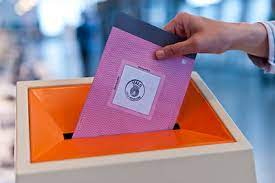 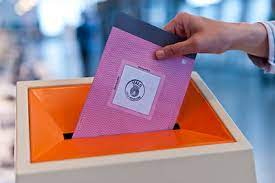      						Foto: Christine Vatnøy, VID vitenskapelige høyskoleSeminaret er digitalt på Zoom. Her er lenke til seminar:https://hiof.zoom.us/j/61853512661?pwd=bm45eWMwdVdHV0dEM0xBa1RWY3VWdz09 Du bør ha kamera og mikrofon på pc for å delta.  Du kan sitte alene, eller være sammen med andre, hjemme eller på jobben. Seminaret er gratis. Trenger du hjelp med Zoom? Dersom du ikke kommer inn i Zoom, kan du sende en e-post til kari.megrund@hiof.no så ringer vi til deg.Program 22.mai 2023 kl. 12 – 14:0012.00. -12.10 	Arbeidsutvalget til nettverket ønsker velkommen. Vi forteller om temaet, forelesere og tilretteleggere som leder seminaret12.10.-12.30 	Vibeke Glørstad og Jeanette Fjermestad forteller om prosjektet sitt12.30-12.45		Pause12.45.-13.15 	Vibeke Glørstad og Jeanette Fjermestad innleder gruppearbeid om følgende spørsmål:Hva er vanskelig for personer med utviklingshemming når det gjelder valg?Hva vil du at politikerne snakker mer om som er viktig for deg?13.15.-13.30 	Pause13.30-14.00	Leder i arbeidsutvalget til nettverket, oppsummerer dagens tema og takker for i dag Nettverket er på Facebook, der kan du være med: https://www.facebook.com/groups/491672821242137Velkommen, vi gleder oss til å møte deg!Hilsen arbeidsutvalget for nettverk for inkluderende forskning sammen med personer med utviklingshemming: Ann-Kristin Johansen, Tom Remi Kongsmo, Gerd Hilde Lunde, Kari Megrund, Gunn Eva S. Myren, Sylvia Aasen Viken, Britt-Evy Westergård, Aud Elisabeth Witsø, May Østby og Peter Paluga 